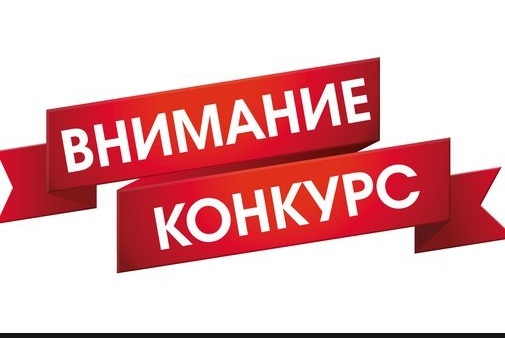 10.01.2019 Извещение о проведении конкурса на право заключения договора на организацию ярмарки на земельном участке, находящемся в собственности муниципального образования Ковыльновское сельское поселение Раздольненского района Республики Крым 1. Организатор конкурса: Администрация Ковыльновского сельского поселения Раздольненского района Республики Крым.
Местонахождение, почтовый адрес: 296207, Россия, Республика Крым, Раздольненский район, с.Ковыльное, ул.30 лет Победы,5.
Адрес электронной почты и номера контактных телефонов: http://kovilnovskoe-sp.ru/,и        99-140.
Контактное лицо: Степаненко Ирина Владимировна – секретарь комиссии.
2. Конкурсная комиссия: Утверждена Постановлением Администрации Ковыльновского сельского поселения от 10.01.2019 года № 3 «О проведении конкурса на право заключения договора на организацию ярмарки на земельном участке, находящемся в собственности муниципального образования Ковыльновское сельское поселение Раздольненского района Республики Крым».
3. Дата, время и место вскрытия конвертов с заявками на участие в конкурсе: 15.02.2019 г. в 10 час. 00 мин. по адресу: 296207, Россия, Республика Крым, Раздольненский район, с.Ковыльное, ул.30 лет Победы,5.
4. Срок и место подачи документов для участия в Конкурсе: Заявки на участие в конкурсе принимаются с 14.01.2019 по 14.02.2019 с 09:00 до 17:00 по рабочим дням (обеденный перерыв с 12:00 до 13:00) по адресу: 296207, Россия, Республика Крым, Раздольненский район, с. Ковыльное, ул.30 лет Победы,5.
Срок окончания подачи заявок устанавливается до 11:00 часов (время московское)                      15 февраля 2019 года. Заявки, поданные позднее установленного срока, не принимаются. Незапечатанный или не оформленный, в соответствии с требованиями Порядка, конверт с заявкой на участие в Конкурсе и прилагаемыми к ней документами Организатором конкурса не принимается.
5. Предмет конкурса: Заключение договора на организацию ярмарки на земельном участке, находящемся в собственности муниципального образования Ковыльновское сельское поселение Раздольненского района Республики Крым (далее Договор) сроком до 31.12.2019г., в соответствии с постановлением Администрации Ковыльновского сельского поселения от 27.08.2018г. № 206 «Об утверждении Порядка проведения конкурса на право заключения договора на организацию ярмарки на земельном участке, находящемся в собственности муниципального образования Ковыльновское сельское поселение Раздольненского района РеспубликимКрым».

6. Лоты конкурса:
№ лота. Адреса ярмарочных площадок земельных участках, находящихся в собственности муниципального образования Ковыльновское сельское поселение. Специализация. Дни проведения.
1. с.Ковыльное, ул.Восточная,1 (площадь возле магазина), универсальная, среда, пятница.
2. с.Сенокосное, ул.Садовая,1а, универсальная, четверг.
3.с.Волочаевка ул.Кирова,20 (площадь возле магазина),
7. Порядок заключения Договора: Организатор Конкурса в течение трех рабочих дней со дня размещения результатов Конкурса на официальном сайте Администрации Ковыльновского сельского поселения Раздольненского района Республики Крым в информационно - телекоммуникационной сети «Интернет» http://kovilnovskoe-sp.ru/, а также направляет Договор победителю Конкурса. Победитель Конкурса в течение трех рабочих дней со дня получения Договора направляет подписанный Договор Организатору конкурса. Договор направляется любым способом, позволяющим подтвердить факт его получения.
Договор с победителем Конкурса заключает Администрация Ковыльновского сельского поселения.
Типовая форма Договора - приложение 1 к настоящему извещению.
8. Порядок отказа от проведения конкурса организатором конкурса: Уполномоченный орган имеет право отказаться от проведения Конкурса не позднее, чем за пять дней до даты окончания срока подачи заявок на участие в Конкурсе и в течение одного рабочего дня со дня принятия указанного решения подлежит публикации на официальном сайте Администрации Ковыльновского сельского поселения Раздольненского района Республики Крым в информационно - телекоммуникационной сети «Интернет» - http://kovilnovskoe-sp.ru/.